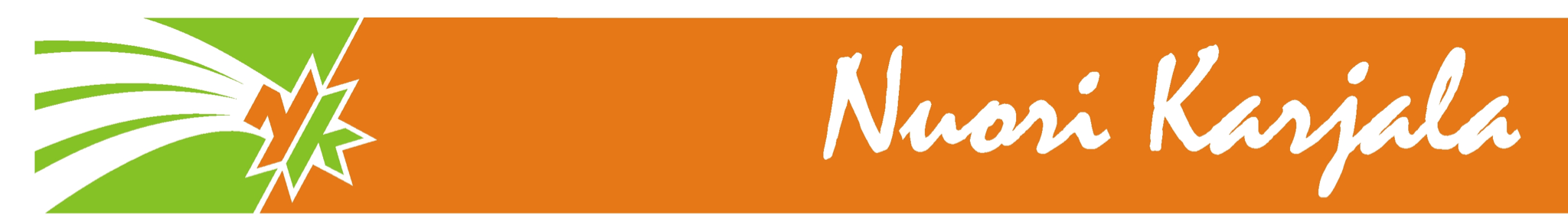 Карельская республиканская общественная организация «Центр поддержки коренных народов и общественной дипломатии «Молодая Карелия»ИНН 1001307251 / КПП 100101001 / ОГРН 1161001050760185035 Республика Карелия, г. Петрозаводск, площадь Ленина, 2тел. +7 921 220 00 58	nuorikarjala@gmail.com     http://www.nuorikarjala.ru Заявкакандидата на участие в обучающем семинаре – тренинге по общественной дипломатии для коренных народовУсловия участия: Организаторы покрывают расходы по участию  в семинаре (транспортные расходы до города проведения и обратно, проживание для иногородних участников, питание, материалы). Количество мест ограничено.Для участия в семинаре-тренинге необходимо заполнить заявку и отправить организаторам по адресу: nuorikarjala@gmail.com.Заявки принимаются в срок до 5 сентября включительно.ФИО __________________________________________________________Возраст _______________________________________________________Населённый пункт / район _________________________________________Общественная организация	 _____________________________________Цель участия в обучающем семинаре (не более 1/2 страницы) _____________________________Какие темы Вас больше всего интересуют? ________________________Готовы ли Вы выделить два дня для участия в семинаре? ____________В каком из семинаров Вы хотели бы принять участие:г. Петрозаводск – 19 – 20 сентября 2018 года ___пос. Калевала – конец сентября (даты уточняются) ____г. Олонец – середина октября (даты уточняются) ____Способ / вид транспорта и ориентировочная стоимость проезда в города проведения и обратно ____________________________________________Контактные данные (телефон и электронная почта) ____________________________